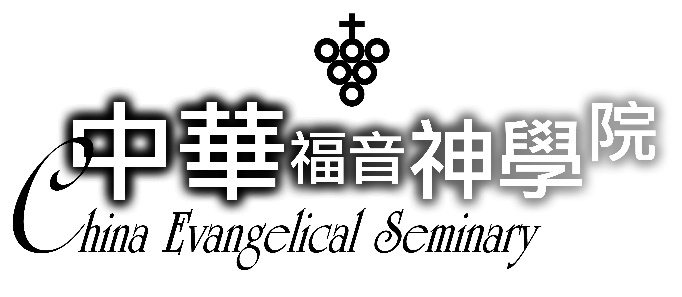 神學碩士科聯絡方式：03-2737477分機1374  thm@ces.org.tw報名編號：                  姓名：                  報考組別：                    備註： 請依序號1-8裝訂後限時掛號或快遞郵寄至【33465 桃園市八德區長安街53號 華神神學碩士科】。截止日期為2022/3/1，以郵戳為憑。國外考生寄送郵件以台灣收件郵戳為憑。為免寄送過程遺失報名文件，國外考生請同步將報名文件電郵至thm@ces.org.tw。報名費及檢附文件，不論准考、錄取與否，一律不予退還。   中華福音神學院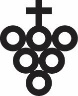 神學碩士科www.ces.org.tw師長推薦書感謝您對上述報考者的評估及意見。我們會根據您的誠實回覆，仔細評估報考者。注意事項： 一．本資料乃機密文件，請勿交給考者。 二．本推薦書係申請入學考試重要之審核文件，故請您於2022/3/1前     (1)電郵至 thm@ces.org.tw (主旨：神碩-考生XXX )    或 (2)限時掛號或快遞寄至33465 桃園市八德區長安街53號  華神神學碩士科與報考者認識多久？                                                                熟識程度 □非常熟  □熟  □普通  □不太熟就您所了解的，請描述報考者的學習目標請評估報考者下列項目，並於推薦信背面空白處，特別說明勾選﹝差﹞及﹝非常差﹞之項目，也歡迎表達對其他項目的說明。對於報考者個人能力及恩賜的觀察報考者有個人情形可能造成學術發展上阻礙的嗎? □有    □沒有   如果有，請說明綜合意見：整體評估報考者就讀神學院，請勾選□強烈推薦  □推薦  □持保留態度推薦	□不推薦如報考者通過入學，建議他/她需要在哪方面特別訓練及加強?其它特別注意事項  (歡迎來電溝通，03-2737477分機1374)____________________________________推薦者親筆簽名____________________________________                                        日期   中華福音神學院神學碩士科www.ces.org.tw                                 事工推薦書感謝您對上述報考者的評估及意見。我們會根據您的誠實回覆，仔細評估報考者。注意事項： 一．本資料乃機密文件，請勿交給考者。 二．本推薦書係申請入學考試重要之審核文件，故請您於2022/3/1前     (1)電郵至 thm@ces.org.tw (主旨：神碩-考生XXX )    或 (2)限時掛號或快遞寄至33465 桃園市八德區長安街53號  華神神學碩士科與報考者認識多久？                                                                熟識程度 □非常熟  □熟  □普通  □不太熟就您所了解的，請描述報考者的事奉／職涯／學習目標請評估報考者下列項目，並於推薦信背面空白處，特別說明勾選﹝差﹞及﹝非常差﹞之項目，也歡迎表達對其他項目的說明。對於報考者個人能力及恩賜的觀察請說明報考者特別在個性發展上特別需要發展的地方報考者有因為身體、心理或情緒問題可能影響事奉之處嗎?□有    □沒有   如果有，請說明報考者有個人身體、心理或情緒問題可能影響學習嗎? □有    □沒有   如果有，請說明報考者有個人問題(性、毒品或酒精等)或個人歧視可能造成服事上的妨礙嗎? □有    □沒有   如果有，請說明總括及推薦：整體評估報考者就讀神學院，請勾選□強烈推薦  □推薦  □持保留態度推薦	□不推薦如報考者通過入學，建議他/她需要在哪方面特別訓練及加強?其它特別注意事項  (歡迎來電溝通，03-2737477分機1374)____________________________________推薦者親筆簽名____________________________________                                日期   中華福音神學院神學碩士科www.ces.org.tw                                 事工推薦書感謝您對上述報考者的評估及意見。我們會根據您的誠實回覆，仔細評估報考者。注意事項： 一．本資料乃機密文件，請勿交給考者。 二．本推薦書係申請入學考試重要之審核文件，故請您於2022/3/1前     (1)電郵至 thm@ces.org.tw (主旨：神碩-考生XXX )    或 (2)限時掛號或快遞寄至33465 桃園市八德區長安街53號  華神神學碩士科與報考者認識多久？                                                                熟識程度 □非常熟  □熟  □普通  □不太熟就您所了解的，請描述報考者的事奉／職涯／學習目標請評估報考者下列項目，並於推薦信背面空白處，特別說明勾選﹝差﹞及﹝非常差﹞之項目，也歡迎表達對其他項目的說明。對於報考者個人能力及恩賜的觀察請說明報考者特別在個性發展上特別需要發展的地方報考者有因為身體、心理或情緒問題可能影響事奉之處嗎?□有    □沒有   如果有，請說明報考者有個人身體、心理或情緒問題可能影響學習嗎? □有    □沒有   如果有，請說明報考者有個人問題(性、毒品或酒精等)或個人歧視可能造成服事上的妨礙嗎? □有    □沒有   如果有，請說明總括及推薦：整體評估報考者就讀神學院，請勾選□強烈推薦  □推薦  □持保留態度推薦	□不推薦如報考者通過入學，建議他/她需要在哪方面特別訓練及加強?其它特別注意事項  (歡迎來電溝通，03-2737477分機1374)____________________________________推薦者親筆簽名____________________________________                                日期中華福音神學院神學碩士科1334 桃園市八德區長安街53號電話 886-3-2737477  學校健康紀錄: 胸部X光 (肺結核)姓名________________________   男____ 女____   出生年月日_____________________檢查日期____________________家庭/個人肺結核史               ______________________________________________________________________________________________________________________________________________________胸部X光判讀醫師評估及建議__________________________________________________________________________醫師簽名__________________________________________________________________________        醫療院所名稱                           電話__________________________________________________________________________ 醫療院所地址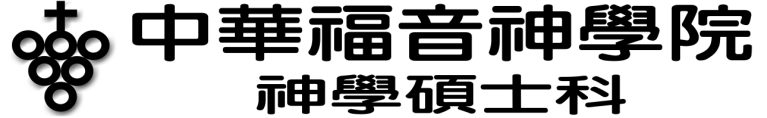                   指導老師確認單指導老師簽名： 	            日期 	_________________神碩科主任簽名： 		         日期  	_________________六                         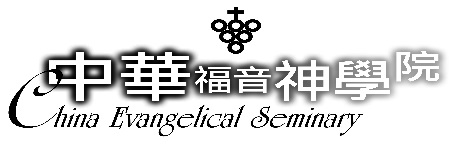 神學碩士科檢附報名文件一覽表序號檢附報名文件備註說明1檢附報名文件封面2檢附報名文件一覽表請勾選已完備之項目3列印招生系統填妥之「考生基本資料表」 (含得救歷程 / 蒙召見證 / 進修神學碩士原因)上傳六個月內兩吋正面脫帽大頭照片。1000-1500字，本校應屆畢業生免得救歷程/ 蒙召見證4畢業證書影本   應屆畢業生錄取後補件。5成績單正本     應屆畢業生繳交未畢業前的成績單6三個月內胸部X光檢驗報告選修生及本校應屆畢業生免X光片工作天數需要7天以上，請盡早安排。7學術研究報告5000-8000字，主題與內容須符合報考之組別。8未來研究方向計畫書2000字，需載明研究主題、意義及方法等相關議題。9指導老師確認單  可於口試當天繳交。10報名費繳交憑證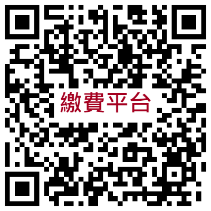 本校應屆畢業生報名費：新台幣1,400元。國內考生報名費：新台幣2,200元。外國考生報名費：新台幣3,300元。繳費平台：https://ces.paygood.tw/?p_id=1311事工推薦書一      推薦人姓名：______________由事奉之監督人填寫。12事工推薦書二      推薦人姓名：______________由長執會或同工團填寫。13師長推薦書        推薦人姓名：______________務為道學碩士科師長填寫。由報考者填寫(灰色部分)    　　　　  　　　　　　　　　 　申請日期  　月 /　日　/　年由報考者填寫(灰色部分)    　　　　  　　　　　　　　　 　申請日期  　月 /　日　/　年由報考者填寫(灰色部分)    　　　　  　　　　　　　　　 　申請日期  　月 /　日　/　年由報考者填寫(灰色部分)    　　　　  　　　　　　　　　 　申請日期  　月 /　日　/　年由報考者填寫(灰色部分)    　　　　  　　　　　　　　　 　申請日期  　月 /　日　/　年報考者姓名                               (中文)                             (英文)報考者姓名                               (中文)                             (英文)報考者姓名                               (中文)                             (英文)報考者姓名                               (中文)                             (英文)報考者姓名                               (中文)                             (英文)性別  □男  □女 連絡電話 連絡電話報名編號報名編號報考領域□ 舊約□ 新約□ 神學□ 教會歷史□ 實踐神學□ 舊約□ 新約□ 神學□ 教會歷史□ 實踐神學□ 舊約□ 新約□ 神學□ 教會歷史□ 實踐神學□ 全修 □ 選修推薦者曾經教授報考者之科目     1.________________________________     2. ________________________________     3. ________________________________     4. ________________________________推薦者曾經教授報考者之科目     1.________________________________     2. ________________________________     3. ________________________________     4. ________________________________推薦者曾經教授報考者之科目     1.________________________________     2. ________________________________     3. ________________________________     4. ________________________________推薦者曾經教授報考者之科目     1.________________________________     2. ________________________________     3. ________________________________     4. ________________________________推薦者曾經教授報考者之科目     1.________________________________     2. ________________________________     3. ________________________________     4. ________________________________由推薦者填寫由推薦者填寫由推薦者填寫由推薦者填寫由推薦者填寫 推薦者姓名 推薦者姓名 性別 □男  □女 性別 □男  □女 性別 □男  □女 連絡電話 連絡電話 電郵 電郵 電郵 神學院名稱 神學院名稱 職稱 職稱 職稱特優好普通差非常差不詳理解能力蒐集資料能力評析能力創新能力研究詳盡程度寫作表達能力口頭表達能力勤奮好學出席勤到率準時交作業率進修本科之動機進修本科之潛能由報考者填寫(灰色部分)    　　　　  　　　　　　　　　 　申請日期  　月 /　日　/　年由報考者填寫(灰色部分)    　　　　  　　　　　　　　　 　申請日期  　月 /　日　/　年由報考者填寫(灰色部分)    　　　　  　　　　　　　　　 　申請日期  　月 /　日　/　年由報考者填寫(灰色部分)    　　　　  　　　　　　　　　 　申請日期  　月 /　日　/　年由報考者填寫(灰色部分)    　　　　  　　　　　　　　　 　申請日期  　月 /　日　/　年由報考者填寫(灰色部分)    　　　　  　　　　　　　　　 　申請日期  　月 /　日　/　年由報考者填寫(灰色部分)    　　　　  　　　　　　　　　 　申請日期  　月 /　日　/　年由報考者填寫(灰色部分)    　　　　  　　　　　　　　　 　申請日期  　月 /　日　/　年報考者姓名                               (中文)                             (英文)報考者姓名                               (中文)                             (英文)報考者姓名                               (中文)                             (英文)報考者姓名                               (中文)                             (英文)報考者姓名                               (中文)                             (英文)報考者姓名                               (中文)                             (英文)報考者姓名                               (中文)                             (英文)報考者姓名                               (中文)                             (英文)性別  □男  □女 連絡電話 連絡電話 連絡電話 連絡電話報名編號報名編號報名編號報考領域□舊約□新約□神學□教會歷史□實踐神學□舊約□新約□神學□教會歷史□實踐神學□舊約□新約□神學□教會歷史□實踐神學□舊約□新約□神學□教會歷史□實踐神學□ 全修 □ 選修□ 全修 □ 選修□ 全修 □ 選修由推薦者填寫由推薦者填寫由推薦者填寫由推薦者填寫由推薦者填寫由推薦者填寫由推薦者填寫由推薦者填寫推薦者姓名推薦者姓名性別□男  □女與報考者關係　連絡電話　連絡電話電郵教會／機構名稱教會／機構名稱職稱特優好普通差非常差不詳 品行操守 判斷能力 成熟度 情緒管理 基要真理 靈修、禱告生活 健康狀況 委身心志 學術能力 學習態度 事奉態度 事奉果效潛能 婚姻生活 家庭生活 團契生活 兩性關係 同工配搭 人際關係 個人財務規劃由報考者填寫(灰色部分)    　　　　  　　　　　　　　　 　申請日期  　月 /　日　/　年由報考者填寫(灰色部分)    　　　　  　　　　　　　　　 　申請日期  　月 /　日　/　年由報考者填寫(灰色部分)    　　　　  　　　　　　　　　 　申請日期  　月 /　日　/　年由報考者填寫(灰色部分)    　　　　  　　　　　　　　　 　申請日期  　月 /　日　/　年由報考者填寫(灰色部分)    　　　　  　　　　　　　　　 　申請日期  　月 /　日　/　年由報考者填寫(灰色部分)    　　　　  　　　　　　　　　 　申請日期  　月 /　日　/　年由報考者填寫(灰色部分)    　　　　  　　　　　　　　　 　申請日期  　月 /　日　/　年由報考者填寫(灰色部分)    　　　　  　　　　　　　　　 　申請日期  　月 /　日　/　年報考者姓名                               (中文)                             (英文)報考者姓名                               (中文)                             (英文)報考者姓名                               (中文)                             (英文)報考者姓名                               (中文)                             (英文)報考者姓名                               (中文)                             (英文)報考者姓名                               (中文)                             (英文)報考者姓名                               (中文)                             (英文)報考者姓名                               (中文)                             (英文)性別  □男  □女 連絡電話 連絡電話 連絡電話 連絡電話報名編號報名編號報名編號報考領域□ 舊約□ 新約□ 神學□ 教會歷史□ 實踐神學□ 舊約□ 新約□ 神學□ 教會歷史□ 實踐神學□ 舊約□ 新約□ 神學□ 教會歷史□ 實踐神學□ 舊約□ 新約□ 神學□ 教會歷史□ 實踐神學□ 全修 □ 選修□ 全修 □ 選修□ 全修 □ 選修由推薦者填寫由推薦者填寫由推薦者填寫由推薦者填寫由推薦者填寫由推薦者填寫由推薦者填寫由推薦者填寫推薦者姓名性別□男  □女與報考者關係　連絡電話電郵電郵教會／機構名稱職稱特優好普通差非常差不詳 品行操守 判斷能力 成熟度 情緒管理 基要真理 靈修、禱告生活 健康狀況 委身心志 學術能力 學習態度 事奉態度 事奉果效潛能 婚姻生活 家庭生活 團契生活 兩性關係 同工配搭 人際關係 個人財務規劃姓名報考編號專攻組別指導老師研究方向